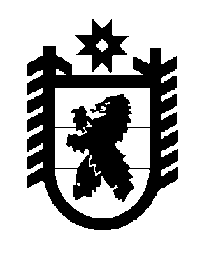 Российская Федерация Республика Карелия    ПРАВИТЕЛЬСТВО РЕСПУБЛИКИ КАРЕЛИЯПОСТАНОВЛЕНИЕот  7 апреля 2017 года № 115-Пг. Петрозаводск О внесении изменения в постановление Правительства 
Республики Карелия от 2 марта 2017 года № 71-ППравительство Республики Карелия п о с т а н о в л я е т:Внести в приложение 2 к постановлению Правительства Республики Карелия от 2 марта 2017 года № 71-П «О распределении на 2017 год субсидий бюджетам муниципальных образований на обеспечение мероприятий по переселению граждан из аварийного жилищного фонда, в том числе переселению граждан из аварийного жилищного фонда с учетом необходимости развития малоэтажного жилищного строительства» (Официальный интернет-портал правовой информации (www.pravo.gov.ru), 
3 марта 2017 года, № 1000201703030001) изменение, изложив его в следующей редакции:«Приложение 2к постановлению ПравительстваРеспублики Карелияот  2 марта 2017 года № 71-П                      Распределениена 2017 год субсидий бюджетам муниципальных образований на обеспечение мероприятий по переселению граждан из аварийного жилищного фонда, в том числе переселению граждан из аварийного жилищного фонда с учетом необходимости развития малоэтажного жилищного строительства (этап 2016 года Региональной адреснойпрограммы по переселению граждан из аварийного 
жилищного фонда на 2014 – 2017 годы)2(рублей)Временно исполняющий обязанности
Главы Республики Карелия                                                    А.О. ПарфенчиковМуниципальное образованиеСуммаВ том числеВ том числеМуниципальное образованиеСуммабезвозмездные поступления от государственной корпорации – Фонда содействия реформированию жилищно-коммунального хозяйствасубсидии из бюджета Республики КарелияПряжинский муниципальный район, в том числе:31 668 859,2027 175 993,474 492 865,73Эссойльское сельское поселение24 435 859,9821 809 171,052 626 688,93Чалнинское сельское поселение3 660 798,01 2 835 563,39825 234,62Ведлозерское сельское поселение3 572 201,212 531 259,031 040 942,18 Итого31 668 859,2027 175 993,474 492 865,73».